Lesson Title: Imaginative Literature: Greek MythologyGrade Level: 4th Grade LevelStandard(s)                                                                                                                                                      EL.4.3.1 2006                                                                                                                     Structural Features of Literature:
Describe the differences of various imaginative forms of literature, including fantasies, fables, myths, legends, and other tales. 
Example: After reading some of the Greek or Norse myths found in such books as Book of Greek Myths or Book of Norse Myths, both by Ingri and Edgar D'Aulaire, discuss how myths were sometimes used to explain physical phenomena like movement of the sun across the sky or the sound of thunder.   Materials and Equipment List: PowerPoint, The Trouble with Wishes by Diane Stanley, god and goddess trading card handout, colored pencils, pencil, Worksheet book report, The Olympians: Great Gods and Goddesses of Ancient Greece by Leonard Everett FisherObjectives or learning outcomes: The student will be able to….Identify the form of imaginative literature of myths, identifying the components as well as identifying Greek mythology. Teacher/Student procedure:  What will you (the teacher) do?  What will the students do?  Direct instruction must be a part of your lesson procedure to demonstrate knowledge of Greek myths and the characters.To open the lesson I would like to see if the students have prior knowledge of fiction; especially in imaginative writing with an emphasis on Greek myths. Ask for a show of hands and have a short discussion based upon the subject of Greek myths. Start the lesson with a short power point presentation on imaginative writing; an overview of the differences between each form of imaginative writing fairy tale, fables, legends, and myths.  After completion of power point, will present that we will be covering the imaginative form of myths, Greek mythology.  Will introduce book by Diane Stanley, The Trouble with Wishes, this book is reinvention of the Greek myth of Pygmalion.  Will do a quick over view of the book and then assign it to read at home during the week, after the book is read will do a book report on this book.  Will introduce Te Olympians: Great Gods and Goddesses of Ancient Greece by Leonard Everett Fisher, want to introduce the students to the gods and goddesses of the era of Greece and Greek mythology.  After students have looked at information and pictures of will pass out and work on Greek god and goddesses trading cards worksheet.  Information to be added on the worksheet is as follows: Greek Name, Domain, Symbols, Divine Powers, Personality Traits, Relatives, and what they are famous for.  It will also include a picture of the god or goddess.   Ongoing/Summative Assessment: Vocabulary words; Olympians, Mythology, Greek, gods and goddesses names, Work Sheet book report outline, Greek god and goddess trading card worksheetAdaptations/Modifications: Provide worksheets for book report and Greek gods and goddesses trading cards 4th Grade Book ReportYour Name: _______________________________________________Title of Book You Read:______________________________________Author: __________________________________________________Please answer in complete sentences. Attach a piece of loose leaf paper if you need more roomto write. Setting: (Where does the story take place?)__________________________________________________________________________________________________________________________________________________________________________________________________________________________________________Main Characters: (Describe them in a few sentences each.)____________________________________________________________________________________________________________________________________________________________________________________________________________________________________________________________________________________________________________________________________________________________________________________________________________________________________________________________________________________Describe the main events in the story.________________________________________________________________________________________________________________________________________________________________________________________________________________________________________________________________________________________________________________________________________________________________________________________________________________________________________________________________________________________________________________________________________________________________________________________________________________________________________________Use one of the following prompts and write 5-7 sentences about your book.I’m wondering… I noticed… This book reminds me of… I can’t believe… The book was confusing because…________________________________________________________________________________________________________________________________________________________________________________________________________________________________________________________________________________________________________________________________________________________________________________________________________________________________________________________________________________________________________________________________________________________________________________________________________________________________________________I would/would not recommend this book to a friend because…____________________________________________________________________________________________________________________________________________________________________________________________________________________________________________________________________________________________________________________________________________________________________________________________________________________________________________________________________________________Book Rating: How many stars would you give this book? Color them in.Meet the Olympians Trading Card Template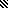 